Bar Charts-AnswersKey Stage 3: 2003 Paper 2 Level 3-51.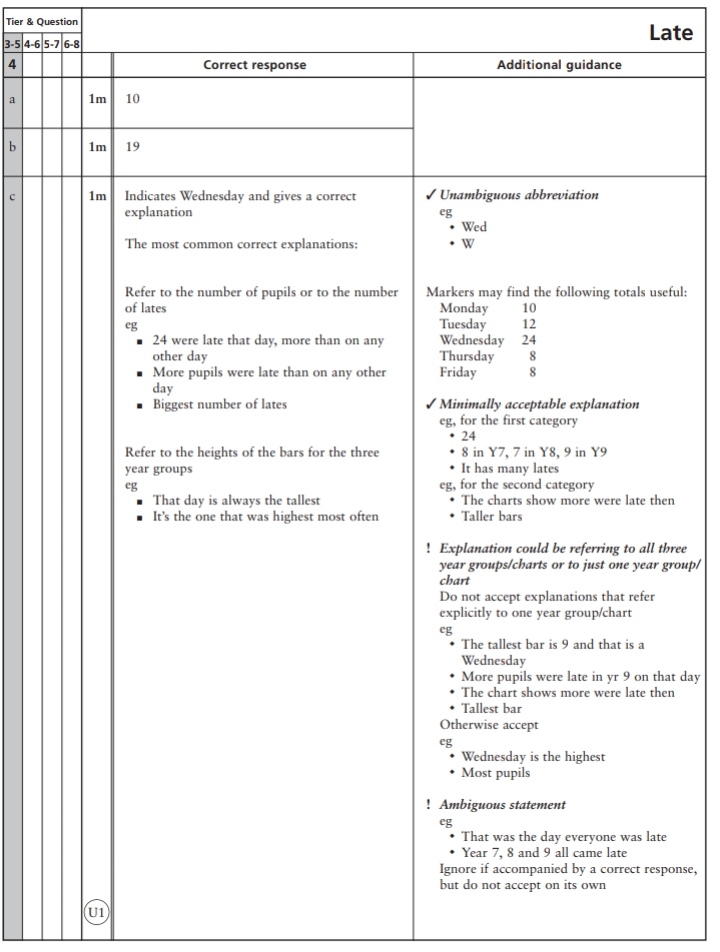 Key Stage 3: 2004 Paper 1 Level 3-52.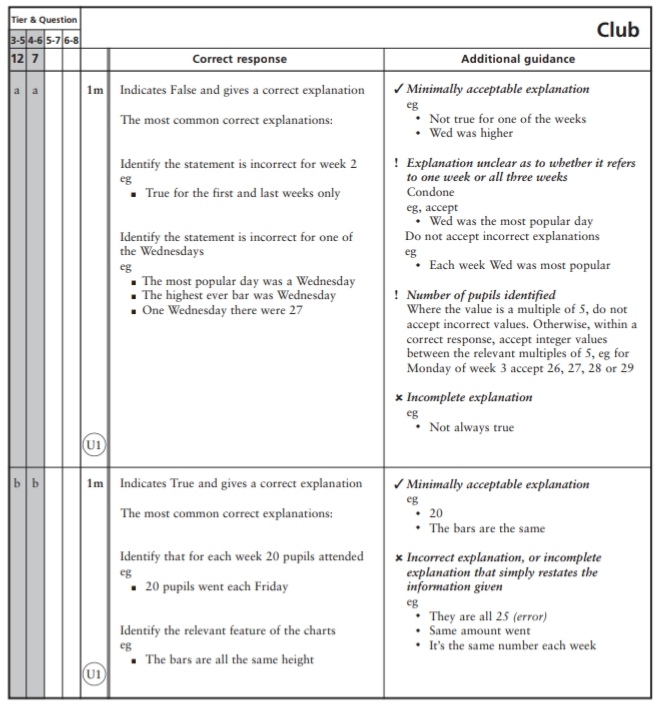 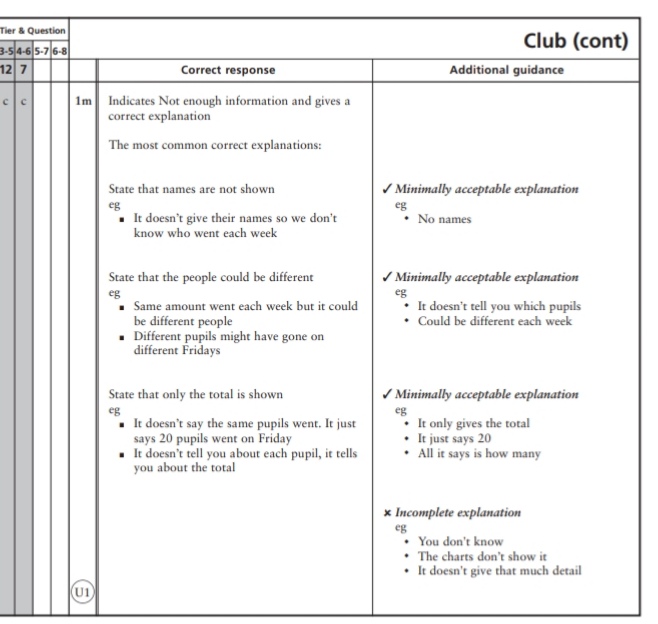 Key Stage 3: 2004 Paper 2 Level 3-53.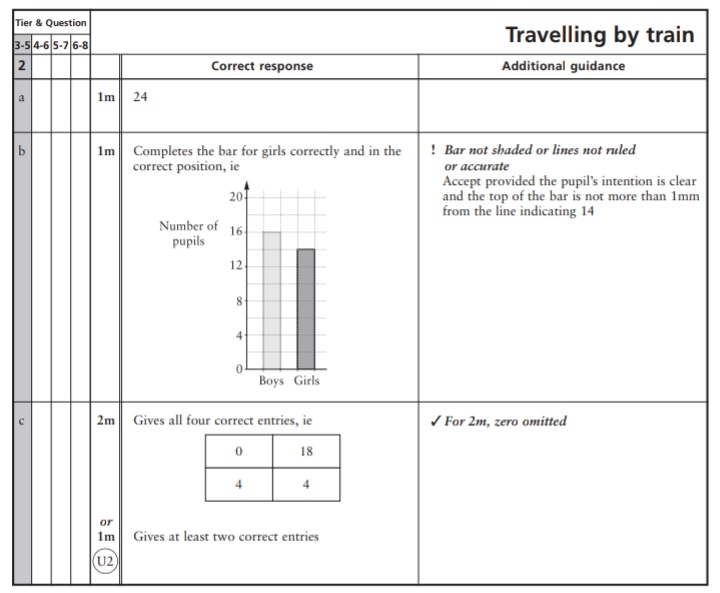 Key Stage 3: 2004 Paper 1 Level 4-64.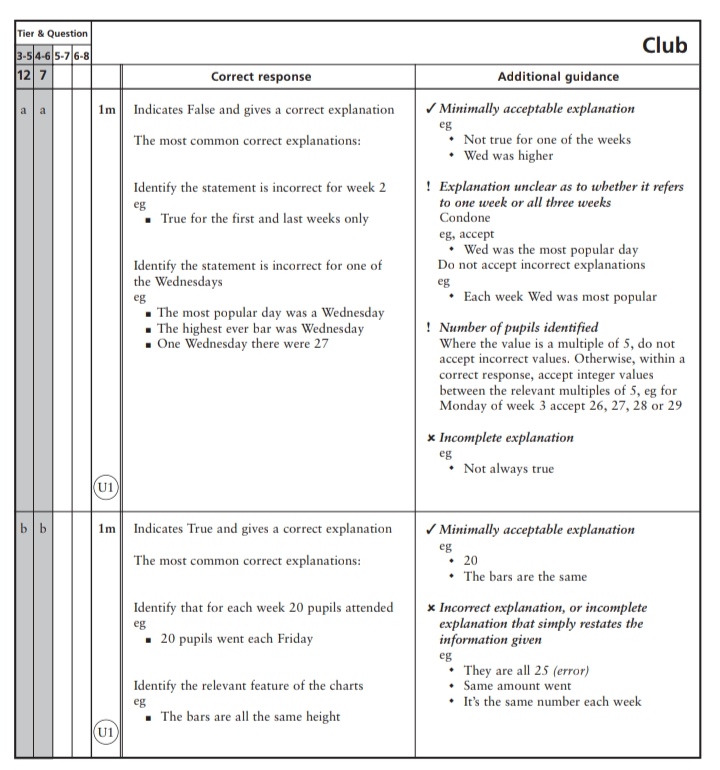 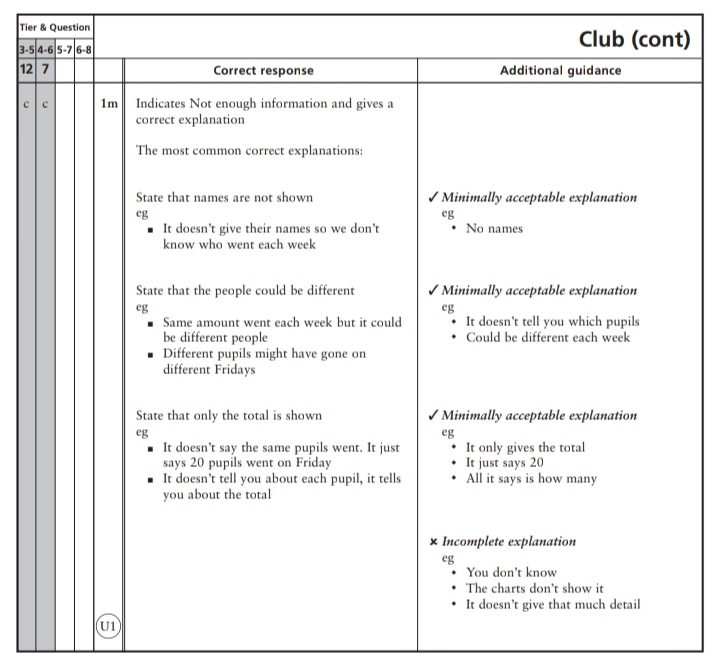 Key Stage 3: 2005 Paper 1 Level 3-55.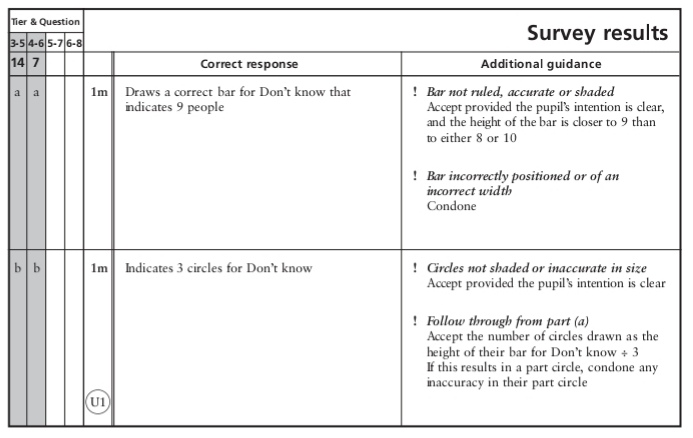 Key Stage 3: 2005 Paper 2 Level 3-56.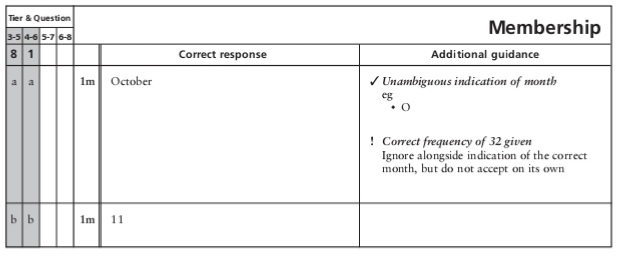 Key Stage 3: 2005 Paper 1 Level 4-67.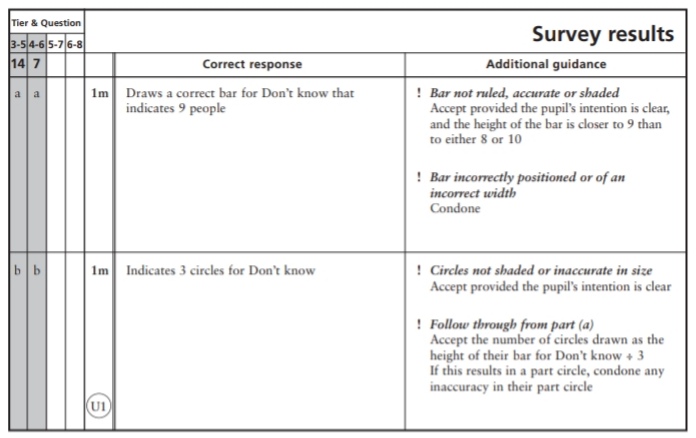 Key Stage 3: 2005 Paper 2 Level 4-68.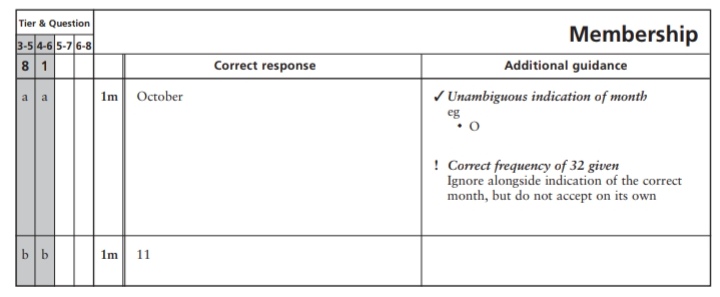 Key Stage 3: 2006 Paper 1 Level 3-59.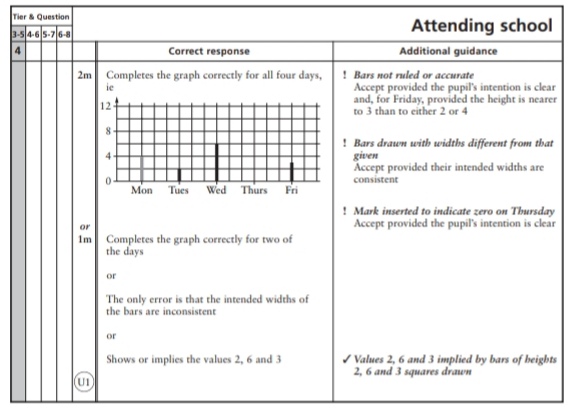 Key Stage 3: 2007 Paper 2 Level 3-510.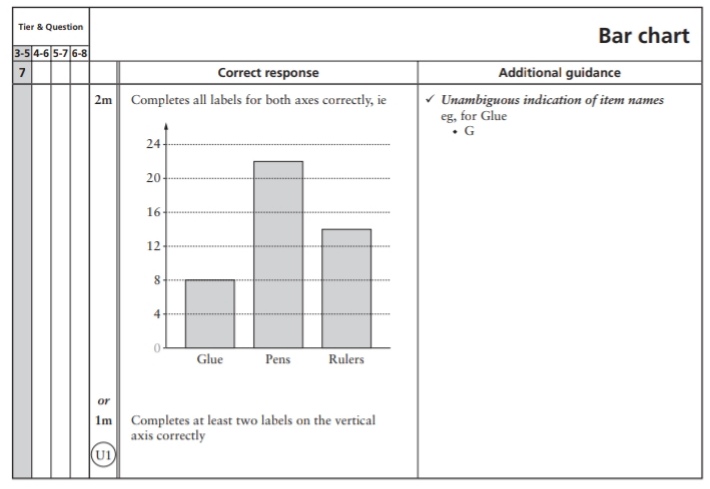 Key Stage 3: 2008 Paper 1 Level 3-511.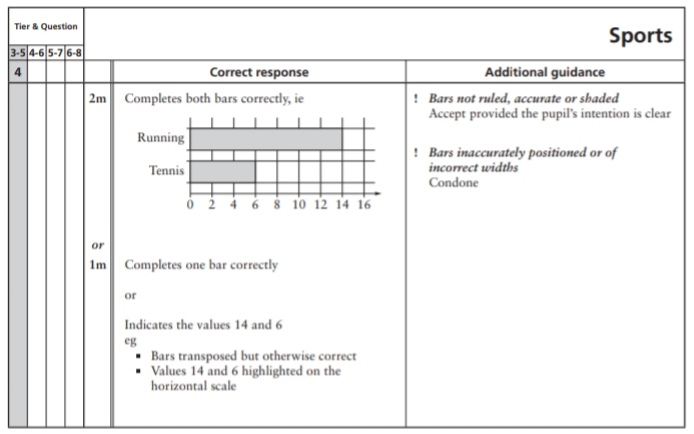 Key Stage 3: 2010 Paper 2 Level 3-512.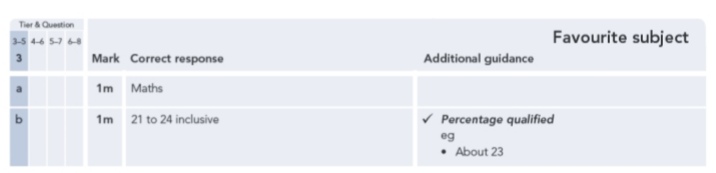 13.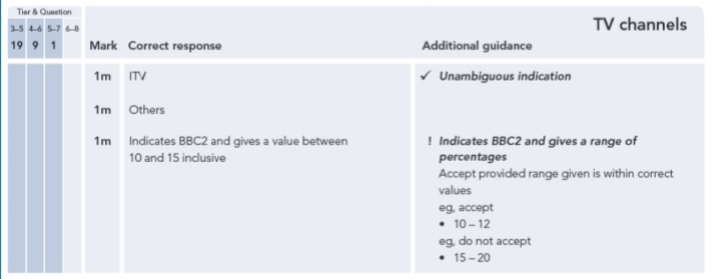 Key Stage 3: 2010 Paper 2 Level 4-614.